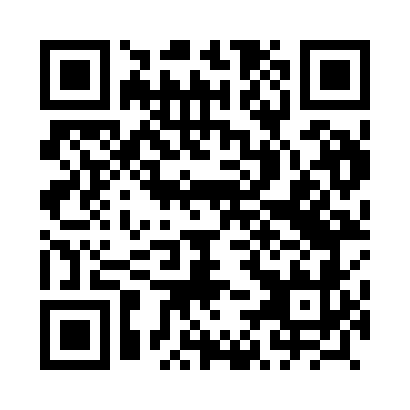 Prayer times for Mzdowo, PolandWed 1 May 2024 - Fri 31 May 2024High Latitude Method: Angle Based RulePrayer Calculation Method: Muslim World LeagueAsar Calculation Method: HanafiPrayer times provided by https://www.salahtimes.comDateDayFajrSunriseDhuhrAsrMaghribIsha1Wed2:365:1512:506:008:2610:562Thu2:355:1312:506:018:2810:563Fri2:355:1112:506:028:2910:574Sat2:345:0912:506:048:3110:585Sun2:335:0712:506:058:3310:596Mon2:325:0512:496:068:3510:597Tue2:315:0312:496:078:3711:008Wed2:305:0112:496:088:3911:019Thu2:304:5912:496:098:4011:0210Fri2:294:5712:496:108:4211:0211Sat2:284:5612:496:118:4411:0312Sun2:274:5412:496:128:4611:0413Mon2:274:5212:496:138:4711:0514Tue2:264:5012:496:148:4911:0515Wed2:254:4912:496:158:5111:0616Thu2:254:4712:496:168:5211:0717Fri2:244:4512:496:178:5411:0818Sat2:234:4412:496:188:5611:0819Sun2:234:4212:496:198:5711:0920Mon2:224:4112:496:208:5911:1021Tue2:224:3912:506:219:0011:1022Wed2:214:3812:506:229:0211:1123Thu2:214:3712:506:229:0411:1224Fri2:204:3512:506:239:0511:1325Sat2:204:3412:506:249:0611:1326Sun2:194:3312:506:259:0811:1427Mon2:194:3212:506:269:0911:1528Tue2:184:3012:506:279:1111:1529Wed2:184:2912:506:279:1211:1630Thu2:184:2812:516:289:1311:1731Fri2:174:2712:516:299:1511:17